.Introduction: 32 counts. Start on vocal approx. 17 sec. - NO TAGS !! NO RESTARTS !!PART I.   (STEP R FORWARD, HOLD, WALK 2 STEPS FORWARD, STEP L FORWARD, HOLD, ROCK FORWARD, RECOVER )PART II.  (STEP R BACK, SWEEP L, WEAVE BEHIND 2 STEPS)PART III.  (STEP R FORWARD, HOLD, PIVOT 1/2 TURN R;  STEP L FORWARD, HOLD, PIVOT 1/4 TURN L)PART IV.  (SERPIENTAY:  WEAVE 3 STEPS WITH R, SWEEP L;  WEAVE 2 STEPS BEHIND WITH L, ROCK FORWARD, RECOVER)PART V.    (L NIGHTCLUB STEP:  SIDE, HOLD, ROCK BACK, RECOVER;  1/4 R TURN ON R, PIVOT 1/2 TURN R)PART VI.   (L TWINKLE:  CROSS, HOLD, SIDE, TOGETHER;  R TWINKLE:  CROSS, HOLD, SIDE, TOGETHER)PART VII.  (ROCKING CHAIR:  FORWARD, RECOVER, BACK, RECOVER;  JAZZ 4 STEPS MAKING 1/8 TURN L)PART VIII.  (L NIGHTCLUB STEP:  SIDE, HOLD, ROCK BACK, RECOVER;  1/2 TURN R IN 2 STEPS , ROCK BACK, RECOVER)REPEAT DANCE.ENDING: WALL 6 (3:00)PART I.   (1-8)PART II.  (1-8)PART III. (STEP FORWARD, PIVOT 1/2 TURN R,  STEP FORWARD MAKING 1/4 TURN R,  STEP BACK MAKING 1/4  TURN R)Contact ~ Email: dancewithira@comcast.netScusami (Pardon me)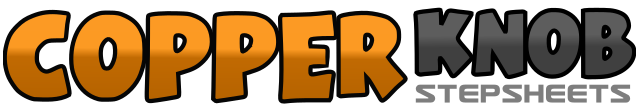 .......Count:64Wall:4Level:Low Intermediate Rumba rhythm.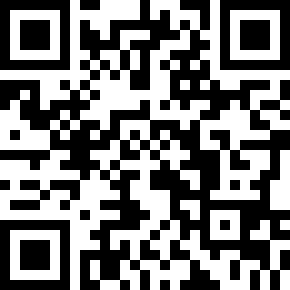 Choreographer:Ira Weisburd (USA) - June 2015Ira Weisburd (USA) - June 2015Ira Weisburd (USA) - June 2015Ira Weisburd (USA) - June 2015Ira Weisburd (USA) - June 2015.Music:Sin Que Perdones - Roberta CappellettiSin Que Perdones - Roberta CappellettiSin Que Perdones - Roberta CappellettiSin Que Perdones - Roberta CappellettiSin Que Perdones - Roberta Cappelletti........1-4Step R forward, hold, Step L forward, Step R forward5-8Step L forward, hold, Step R forward, Recover back onto L1-4Step R back, Sweep L (from front to back), Step L back, Step R to R5-8Step L across R, hold, Step R back, Step L to L (making 1/4 Turn L)  (9:00)1-4Step R forward, hold, Step L forward, Pivot 1/2 Turn R stepping forward onto R  (3:00)5-8Step L forward, hold, Step R forward, Pivot 1/4 Turn L onto L  (12:00)1-4Step R across L, Step L to L, Step R back, Sweep L (front to back)5-8Step L back, Step R to R, Step L across R, Recover back on R1-4Step L to L, hold, Step R back, Recover forward onto L5-8Step R to R making 1/4 Turn R  (3:00), hold,  Step L forward, Pivot 1/2 Turn R onto R  (9:00)1-4Step L across R, hold, Step R to R, Step–close L beside R5-8Step R across L, hold, Step L to L, Step-close R beside L making 1/8 turn to face R corner (10:30)1-4Step L forward, Recover back onto R, Step L back, Recover forward onto R5-8Step L across R, Step R back, Step L to L (making 1/8 Turn L) (9:00) , Step R across L1-4Step L to L, hold, Step R back, Recover forward onto L5-8Step R to R making 1/4 Turn R (12:00), Step L forward making 1/4 Turn R (3:00), Step R back,Recover forward onto L1-4Step R forward, hold, Step L forward, Pivot 1/2 Turn R (6:00)5-6Step L forward making 1/4 Turn R (9:00), Step R back making 1/4 Turn R  (12:00)